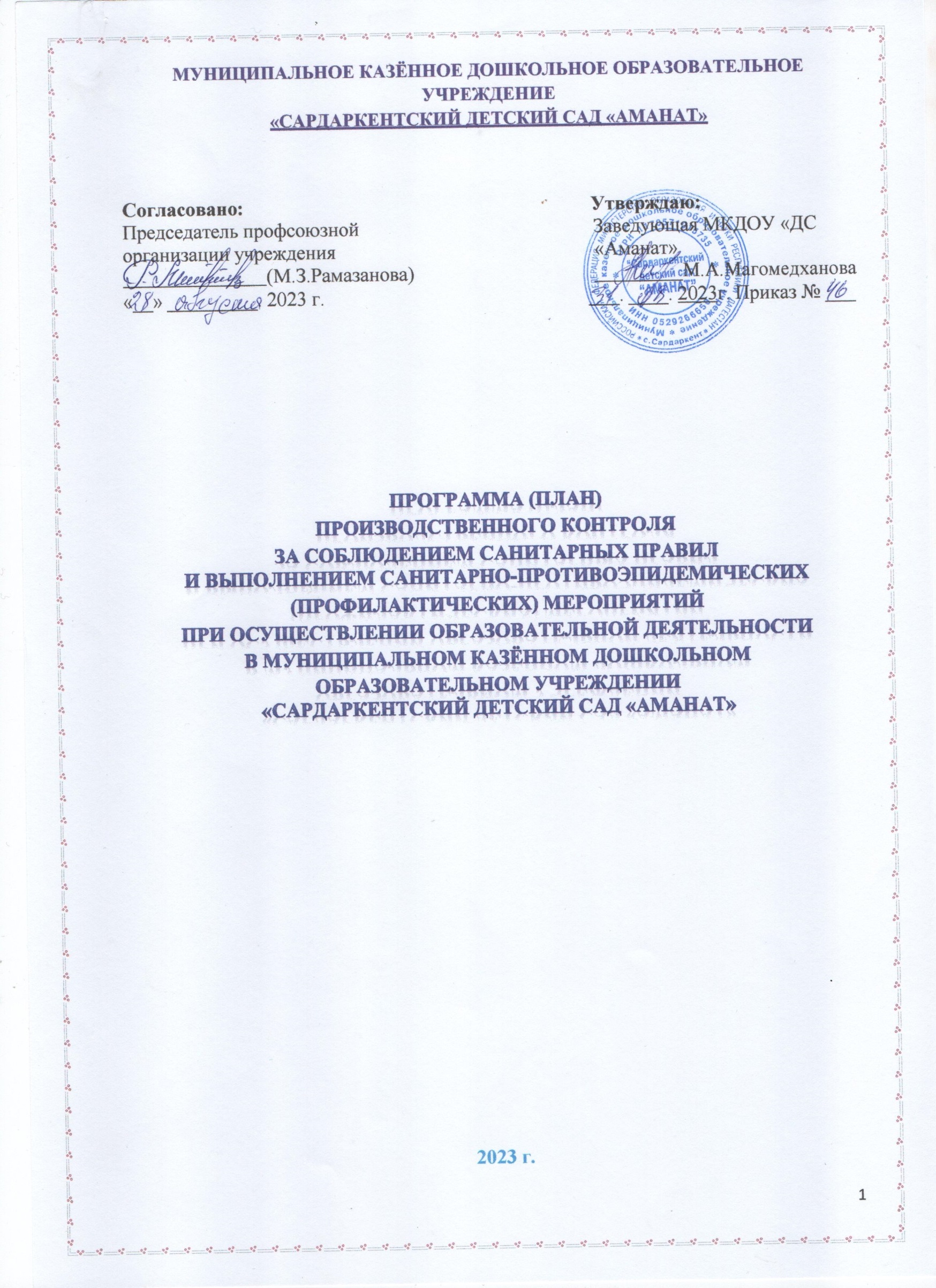                     1.Пояснительная запискаПрограмма производственного контроля за соблюдением санитарных правил и проведением санитарно - противоэпидемических мероприятий в МКДОУ «Сардаркентский детский сад «Аманат» разработана на основании Федерального закона «О санитарно – эпидемиологическом благополучии населения» от 30.03.1999 г. № 52-ФЗ, санитарных правил и выполнением санитарно – противоэпидемических (профилактических) мероприятий от 10.07.2001 СП 1.1.1058 – 01, «Санитарно-эпидемиологических требований к организациям воспитания и обучения, отдыха и оздоровления детей и молодежи» –СП 2.4.3648 -20, утвержденные постановлением главного государственного санитарного врача Российской Федерации от 28.09.2020 № 28, постановлением Главного государственного санитарного врача Российской Федерации от 27.10.2020 г. № 32 «Об утверждении СанПиН 2.3./2.4.3590-20«Санитарно-эпидемиологические требования к организации общественного питания населения»; СанПиН 2.1.3684-21 «Санитарно-эпидемиологические требования к содержанию территорий городских и сельских поселений, к водным объектам, питьевой воде и питьевому водоснабжению, атмосферному воздуху, почвам, жилым помещениям, эксплуатации производственных, общественных помещений, организации и проведению санитарно- противоэпидемических (профилактических) мероприятий», Постановления главного государственного санитарного врача российской федерации от 28 января 2021 года №2 «Об утверждении санитарных правил и норм СанПиН 1.2.3685-21 «Гигиенические нормативы и требования к обеспечению безопасности и (или) безвредности для человека факторов среды обитания».Целью производственного контроля за соблюдением санитарных правил и выполнением санитарно – противоэпидемических (профилактических) мероприятий является обеспечение безопасности всех участников образовательного процесса в МКДОУ «Сардаркентский детский сад «Аманат», объектов производственного контроля путем должного выполнения санитарных правил, санитарно – противоэпидемических мероприятий, организации и осуществления контроля за их соблюдением. Программа определяет порядок, методы организации и проведения производственного контроля, а также определяет лиц и (или) организации, ответственных за осуществление тех или иных видов контроля. Программа может быть исправлена или дополнена в установленном порядке                     2.Содержание Программы.Пояснительная запискаСодержание программыПаспорт программы.Перечень официально изданных санитарных правил, необходимых для осуществления деятельности Учреждения.Перечень должностных лиц (работников), на которых возложены функции по осуществлению производственного контроля.Перечень химических веществ, биологических, физических и иных факторов, а также объектов производственного контроля, представляющих потенциальную опасность для человека и среды обитания (контрольных критических точек), в отношении которых необходима организация лабораторных исследований и испытаний с указанием точек, в которых осуществляется отбор проб; периодичность проб (проведение лабораторных исследований и испытаний).Перечень должностей работников, подлежащих медицинским осмотрам, профессиональной гигиенической подготовке.Перечень форм учета и отчетности, установленной действующим законодательством по вопросам, связанным с осуществлением производственного контроля (приложение 7).Мероприятия, предусматривающие обоснование безопасности для человека и окружающей среды продукции и технологии ее производства, критериев безопасности и (или) безвредности факторов производственной и окружающей среды и разработка методов контроля, в том числе при хранении, транспортировке, реализации и утилизации продукции, а также безопасности процесса выполнения работ, оказания услуг.Перечень возможных аварийных ситуаций, создающих угрозу санитарно- эпидемиологическому благополучию детей в Учреждении (приложение 9).Перечень других мероприятий, проведение которых необходимо для осуществления эффективного контроля за соблюдением санитарных правил и гигиенических нормативов, выполнением санитарно-противоэпидемических (профилактических) мероприятий (приложение 10).Перечень договоров (контрактов) на проведение работ, оказание услуг необходимых для соблюдения санитарных правил и гигиенических нормативов. (приложение 11)Паспорт программыПеречень официально	изданных	санитарных	правил,	методов	и	методик контроля факторов среды обитания в соответствии с осуществляемой деятельностью:- Федеральный закон от 30.03.1999 № 52-ФЗ «О санитарно-эпидемиологическом благополучии населения»;Федеральный закон от 17.09.1998 № 157-Ф3 «Об иммунопрофилактике инфекционных болезней»;Федеральный закон от 21.11.2011 № 323-ФЗ «Об основах охраны здоровья граждан в Российской Федерации»;Федеральный закон от 02.01.2000 № 29-ФЗ «О качестве и безопасности пищевых продуктов»;СП 1.1.1058-01 «Организация и проведение производственного контроля за соблюдением санитарных правил и выполнением санитарно-эпидемиологических (профилактических) мероприятий»;СП 2.4.3648-20 «Санитарно-эпидемиологические требования к организациям воспитания и обучения, отдыха и оздоровления детей и молодежи»;- СП 2.2.3670-20 «Санитарно-эпидемиологические требования к условиям труда»;СанПиН 2.3/2.4.3590-20 «Санитарно-эпидемиологические требования к организации общественного питания населения»;СанПиН 2.1.3684-21 «Санитарно-эпидемиологические требования к содержанию территорий городских и сельских поселений, к водным объектам, питьевой воде и питьевому водоснабжению, атмосферному воздуху, почвам, жилым помещениям, эксплуатации производственных, общественных помещений, организации и проведению санитарно- противоэпидемических (профилактических) мероприятий»;-СанПиН 1.2.3685-21 «Гигиенические нормативы и требования к обеспечению безопасности и (или) безвредности для человека факторов среды обитания»;СанПиН 3.3686-21 «Санитарно-эпидемиологические требования по профилактике инфекционных болезней»;СанПиН 2.3.2.1078-01 «Гигиенические требования безопасности и пищевой ценности пищевых продуктов»;СанПиН 2.3.2.1324-03 «Продовольственное сырье и пищевые продукты. Гигиенические требования к срокам годности и условиям хранения пищевых продуктов»;ТР ТС 005/2011 «О безопасности упаковки»;-ТР ТС 007/2011 «О безопасности продукции, предназначенной для детей и подростков»;ТР ТС 021/2011 «О безопасности пищевой продукции»;ТР ТС 022/2011 «Пищевая продукция в части ее маркировки»;ТР ТС 023/2011 «Технический регламент на соковую продукцию из фруктов и овощей»;ТР ТС 024/2011 «Технический регламент на масложировую продукцию»;ТР ТС 025/2012 «О безопасности мебельной продукции»;ТР ТС 033/2013 «О безопасности молока и молочной продукции»;приказ от 31.12.2020 Минтруда России № 988н, Минздрава России № 1420н «Об утверждении перечня вредных и (или) опасных производственных факторов и работ, при выполнении которых проводятся обязательные предварительные медицинские осмотры при поступлении на работу и периодические медицинские осмотры»;-приказ Минздрава России от 28.01.2021 № 29н «Об утверждении Порядка проведения обязательных предварительных и периодических медицинских осмотров работников, предусмотренных частью четвертой статьи 213 Трудового кодекса Российской Федерации, перечня медицинских противопоказаний к осуществлению работ с вредными и (или) опасными производственными факторами, а также работам, при выполнении которых проводятся обязательные предварительные и периодические медицинские осмотры»;Перечень должностных лиц (работников) на которых возложены функции по осуществлению производственного контроля в МКДОУ «Сардаркентский детский сад «Аманат»Перечень химических веществ, биологических, физических и иных факторов, а также объектов производственного контроля, представляющих потенциальную опасность для человека и среды обитания, в отношении которых необходима организация лабораторных исследований и испытанийПеречень должностей работников, подлежащих медицинским осмотрам, профессиональной гигиенической подготовкеПеречень форм учета и отчетности по вопросам, связанным с осуществлением производственного контроляМероприятия, предусматривающие обоснование безопасности для человека и окружающей среды продукции и технологии ее производства, критериев безопасности и (или) безвредности факторов производственной и окружающей среды и разработка методов контроля, в том числе при хранении, транспортировке, реализации иутилизации продукции, а также безопасности процесса выполнения работ, оказания услугПеречень возможных аварийных ситуаций, связанных с остановкой производства, нарушениями технологических процессов, иных создающих угрозу санитарно-эпидемиологическому благополучию населения ситуаций, при возникновении которых осуществляется информирование населения, органов местного самоуправления, органов, уполномоченных осуществлять государственный санитарно- эпидемиологический надзорПеречень других мероприятий, проведение которых необходимо для осуществления эффективного контроля за соблюдением санитарных правил и гигиенических нормативов, выполнением санитарно-противоэпидемических (профилактических) мероприятийХарактеристика объектаХарактеристика объектаПолное	исокращенное наименование:Муниципальное казённое дошкольное образовательное учреждение «Сардаркентский детский сад «Аманат»– МКДОУ «Сардаркентский детский сад «Аманат»Тип объекта:дошкольная образовательная организацияВиды деятельности, которые осуществляет образовательная организацияобразовательная: Лицензия на право	ведения образовательной деятельности:Серия № 05Л01 регистрационный № 0003503 от 28 декабря2017 года (бессрочно)дошкольное образование;дополнительное образование детей и взрослых.медицинская: Договор с ГБУ «Сулейман-Стальская ЦРБ» услуги в системе дошкольного воспитания: Санитарно- эпидемиологическое заключение на услуги в системе дошкольного воспитания № 05,03,18,000. М.000055.22.17 от 13.12.2017 (бессрочно)Юридический адрес:368772. РД. Сулейман-Стальский район. с.Сардаркент. ул.С.П.Королева 20Фактический адрес:368772. РД. Сулейман-Стальский район. с.Сардаркент. ул.С.П.Королева 20E-mail:amanatsad@yandex.ruХарактеристика зданияХарактеристика зданияТип строенияОтдельно стоящее, одноэтажное строение 228,31Площадь3239,2 кв. мОборудованиеоборудование офисное (компьютер, сканер, принтер и т.п.), оборудование для проведения учебной деятельности, процедур по уходу и присмотру за воспитанникамиоборудование для организации питания воспитанниковХарактеристика инженерных системХарактеристика инженерных системОсвещениеестественное и искусственноеСистема вентиляцииестественная, приточно-вытяжнаяСистема отопленияцентрализованнаяСистема водоснабженияхолодная вода, централизованнаяДолжностьВопросы производственного контроляЗаведующийОбщий контроль за выполнением требований к санитарно- гигиеническому состоянию Учреждения.Контроль за соблюдением официально изданных санитарных правил, методических рекомендаций, других нормативных правовых актов.Контроль за заключением договоров на проведение лабораторно- инструментальных исследований с аккредитованными организациями.Контроль за состоянием здоровья, соблюдением личной гигиены, профессиональной подготовкой и аттестациейсотрудников УчрежденияКонтроль за организацией   плановых   медицинских осмотров работниковРазработка мероприятий, направленных на устранение выявленных нарушенийЗаместитель заведующегопо ВМРКонтроль	за	соблюдением	санитарных требований, предъявляемых к организации режима дня, учебных занятий и оборудованию в помещениях для работы с детьми;Контроль за соответствием реализуемой основной образова- тельной программы дошкольного образования возрастным и психологическим особенностям детей.Контроль за соответствием реализуемой адаптированной образовательной программы дошкольного образования возрастным и психологическим особенностям детей.Контроль за соблюдением максимально допустимой учебной нагрузки, чередованием занятий с различными видами деятельностиКонтроль за проведением закаливающих процедур, организацией прогулок.Контроль за приёмом пищи детьми: оказание ребёнку необходимой помощи при приёме пищи, привитие необходимых культурно- гигиенических навыков.Заведующий хозяйствомКонтроль за состоянием здания, территории, хозяйственной зоны, прогулочных участков, технологического оборудования, посуды, мебели, систем теплоснабжения, водоснабжения, освещения, системы вентиляции.Контроль за проведением ремонтных работ.Предупреждение аварийных ситуаций, ведение журнала аварийных ситуаций.Контроль за выполнением работ по проведению дератизации, дезинсекции, акарицидной обработки; эксплуатационному обслуживанию технологического оборудования; поставкой электроэнергии, тепло и водоснабжения, обслуживанию канализационных, вентиляционных систем; оказанию услуг по вывозу снега, вывозу и захоронению ТБО иртутьсодержащих отходов, лабораторных исследований.Контроль за наличием необходимого количества и состоянием спецодежды персонала, моющих и дезинфицирующих средств.Заключение договоров с обслуживающими организациями и контроль за их выполнением: проведение дератизации, дезинсекции, акарицидной обработки; эксплуатационное обслуживание технологического оборудования; поставку электроэнергии, тепло и водоснабжения, обслуживание канализационных, вентиляционных систем; оказание услуг по вывозу и захоронению ТБО и ртутьсодержащих отходов.Организация, сбор и доставка лабораторно- инструментальных исследований;Контроль медицинских осмотров работников.Медицинская сестра (по согласованию)Контроль за состоянием здоровья воспитанников учреждения, ведение соответствующих журналов.Визуальный контроль за выполнением санитарно-эпидемиологических (профилактических) мероприятий, соблюдением требований СанПиН, разработкой и реализацией мер, направленных на устранение нарушений;Контроль за организацией и качеством питания воспитанников (состояние фактического  питания, выполнение натуральных норм питания);Контроль за санитарно-гигиеническим состоянием пищеблокаСпециалистадминистративно- хозяйственнойдеятельности продуктового складаКонтроль за качеством поступающего сырья, хранением и наличием сертификатов и всех сопроводительных документов при приеме продуктов.Контроль за соблюдением санитарных норм хранения и реализации продуктов, соблюдением санитарно-гигиенических норм содержания производственного и складскогооборудования.Ведение учета и отчетности с осуществлением производственного контроля: журнал бракеража скоропортящихся продуктов, журнал регистрации температурного и влажностного режима в складских помещениях и холодильных шкафах.•Специалист по охране трудажурнал учета параметров микроклимата в учреждении;журнал	учета	за	прохождением	медицинского	осмотра работникамижурнал	учёта	своевременным	прохождением	курсовой гигиенической подготовкой и аттестациейналичие и использование спецодежды, её хранениежурнал учета аптечек первой помощи№ п/пОбъект исследований (испытаний)Объект исследований (испытаний)ПоказателиМесто контроляОснование№ п/пНаименованиекол-во1.Консультационные услуги на объекте заказчика, п.91Лабораторно- инструментальные исследования и измерения2.Отбор проб в том числе:2.1Смывы с объекта внешней среды (до 10 смывов)33.Заключение по результатам лабораторных исследований, 1 протокол34.Самодоставка проб(заключение по результатамлабораторных исследований (по всем факторам), 1 протокол, направление в лабораторию)135.Бактериологические исследования, в том числе:5.1Анализ воды питьевой (мембранный метод)1ОМЧ,ОКБ,Esheric hia coli ( 1а+1б+1и)Питьевая вода из разводящей сети помещений:моечных столовой и кухоннойпосуды; цехах:овощном, холодном, горячемСанПиН 2.1.368421,СанПиН 1.2.3685-21,МР2.3.6.0233-21, MP 2.4.0259-215.2Готовые блюда из птицы, рыбы, мяса: отварные, жареные, тушеные, запеченные, припущенные2Бактериолог ические исследовани я проб готовыхблюдотварные жареные, тушеные,запечённые, припущенныеСанПиН 2.3/2.4.3590-20, ТР ТС 021/2011, МР2.3.6.0233-21, MP 2.4.0259-215.3Готовые блюда: рис отварной, макаронные изделия отварные, пюре картофельное и т.д.2Бактериолог ические исследовани я проб готовыхблюдСалаты, сладкие блюда, напитки, вторые блюда, гарниры, соусы, творожные,яичные, овощные блюда (2 - 3 блюда исследуемогоприема пищи)СанПиН 2.3/2.4.3590-20, ТР ТС 021/2011, МР2.3.6.0233-21, MP 2.4.0259-215.4.Смывы на БГКП10БГКППищеблокСанПиН 3.3686-21, МР2.3.6.0233-21,MP 2.4.0259-215.5.Смывы на сальмонеллы5ПищеблокСанПиН 3.3686-21, МР2.3.6.0233-21,MP 2.4.0259-215.6Смывы на иерсинии5Оборудование, инвентарь в овощехранилищах и складах хранения овощей, цехе обработкиовощейСанПиН 3.3686-21,МР 2.3.6.0233-21,MP 2.4.0259-215.7Песок (почвы)1БГКП, ЭНТЕР, САЛ(2+4+8)Групповые прогулочные участкиСанПиН 1.2.3685-21,СанПиН 3.3686-216.Санитарно-гигиеническиеисследования, в том числе:6.1Исследование одной пробы воды по краткой схеме (краткий химический анализ (по 7 показателям) п.571краткий химический анализ (по 7 показателям)СанПиН 2.1.3684-21,СанПиН 1.2.3685-21,МР2.3.6.0233-21, MP 2.4.0259-216.2Определение нитратов (овощи, зелень) п.441Санитарно- гигиеническ ие исследо- ванияпищеблокСанПиН 2.3/2.4.3590-20, ТР ТС 021/2011, МР 2.3.6.0233-21,MP 2.4.0259-216.3Качество термической обработки кулинарных изделий п.551Санитарно- гигиеническ ие исследо ванияПищеблок готовые порции блюдСанПиН 2.3/2.4.3590-20, ТР ТС 021/2011, МР 2.3.6.0233-21,MP 2.4.0259-216.4Калорийность обеда, п.п. 2,87,91,421калорийностьПищеблок Готовые порции блюдСанПиН 2.3/2.4.3590-20, ТР СТ 021/2011, МР 2.3.6.0233-21,MP 2.4.0259-216.5.Определение концентрациидезинфицирующих средств, п.6216.6Исследования одной пробы песка1По 8 показателям: Кадмий п.109,Марганец п.106,Медь п.108, Мышьякп.1 11Нитраты п.101, Ртуть п.105,Свинецп.107, Цинк п.110)Групповые прогулочныеучастки песочницаСанПиН 2.3/2.4.3590-20, ТР ТС 021/2011, МР 2.3.6.0233-21,MP 2.4.0259-217.Радиологическиеисследования, в том числе:7.1Проведение спектрометрического измерения(песок) п 6.11Проведение спектрометр ического измеренияГрупповые прогулочныеучастки песочницаСанПиН 1.2.3685-21,СанПиН 3.3686-218.Санитарно- паразитологическиеисследования, в том числе:8.1Смывы с поверхностей п.630Санитарно- паразитолог ическиеисследовани яИгровые уголки (с игрушек, мебели, ковров и дорожек; в спальнях: с постельного белья, с пола, батарей, подоконниковСанПиН 3.3686-21,МР 2.3.6.0233-21,MP 2.4.0259-218.1Фрукты, овощи, зелень и др.2Санитарно- паразитолог ическиеисследовани яПищеблокСанПиН 3.3686-21,МР 2.3.6.0233-21,MP 2.4.0259-218.2Песок песочниц, почва территории, п.52Санитарно- паразитолог ические исследованияГрупповыеучастки на улице, песочницыСанПиН 1.2.3685-21,СанПиН 3.3686-219Отбор проб, в том числе: п.119.1Смывы с объекта внешней среды 9 (до10 смывов)3Санитарно- паразитологи ческиеисследования10.Заключение по результатамлабораторных исследований, протокол311Самодоставка проб (заключение по результатам лабораторных исследований (по всемфакторам), 1 протокол, направление в лабораторию)412Измерение физическихфакторов, в том числе:12.1Измерение параметров микроклимата (температура, влажность, скорость движения воздуха), п.110Температур а воздуха Кратность обмена воздуха Относитель ная влажностьвоздухаПомещения для детейСП 2.2.3670-20,СП 2.4.3648-20,СанПиН 1.2.3685-21,МР 2.3.6.0233-21,МР 2.4.0242-2112.2Показатели световой среды (искусственное освещение, естественное освещение –КЕО, пульсация освещенности) п.410Уровни света,коэффициен т пульсацииПомещения для детейСанПиН 1.2.3685-21,МР 2.3.6.0233-21,МР 2.4.0242-2113Заключение по результатам лабораторных измерений,исследований , 1 протокол2№Наименование должностиКол-воКратностьПримечаниеп/пНаименование должностичеловекосмотраПримечание1.Заведующий11 раз в год2.Заведующий хозяйством11 раз в год3Учитель-логопед11 раз в год4Инструктор по физической культуре11 раз в год5Музыкальный руководитель11 раз в год6Педагог - психолог11 раз в год7Воспитатель41 раз в год8Помощник воспитателя41 раз в год9Повар12 раз в год10Кухонный рабочий12 раз в год11Дворник21 раз в год12Делопроизводитель11 раз в год13Охрана 21 раз в год14Прачка. Рабочая по комп.обслуживанию11 раз в год15Уборщик служебных помещений11 раз в год16Грузчик 11 раз в годИтого:21Наименование форм учета и отчетностиПериодичность заполненияОтветственное лицоГигиенический журнал (сотрудники)ЕжедневноЗавхоз ;МедсестраВедомость контроля за рационом питанияЕжедневноМедсестраЖурнал учета инфекционных заболеваний детейПо фактуМедсестра Журнал осмотра воспитанников на педикулезЕжемесячноМедсестра Журнал контроля за соблюдением санитарных правил и выполнением санитарно-противоэпидемических мероприятий при карантине.По фактуМедсестра Медицинские карты детей (Ф №026/у амбулаторные)постоянноМедсестра Журнал учёта текущей заболеваемостиЕжедневноМедсестра Журнал учета инвазированных детейПо фактуМедсестра Диспансерный журналПо фактуМедсестра Журнал регистрации учёта антропометрии детей2 раза в год (сентябрь, январь)Медсестра Журнал регистрации температуры в холодильнике для бактерицидных препаратовЕжедневноМедсестра Журнал учета туб.виражных детей и тубинфицированныхПо фактуМедсестра Журнал учёта профилактических прививок (годовой).Журнал учёта профилактических прививок (месячный).По фактуЕжемесячноМедсестра Журнал учёта разведения дезинфекционных средствЕжедневноМедсестра Журнал учета температурного режима в холодильном оборудованииЕжедневноЗавхоз Журнал учета температуры и влажности в складских помещенияхЕжедневноЗавхоз График смены кипяченой водыЕжегодноМедсестра Журнал контроля за качеством готовой пищи (бракеражный)ЕжедневноМедсестра Журнал С-витаминизации готовых блюд-ЕжедневноМедсестра Журнал бракеража поступающего продовольственного сырья и пищевых продуктовЕжедневноЗавхоз Журнал бракеража скоропортящихся пищевых продуктов, поступающих на пищеблокПо фактуЗавхоз Накопительная ведомость по расходу продуктов питанияЕжедневноЗавхоз Журнал осмотра сотрудников пищеблока на гнойничковые заболеванияЕжедневноМедсестраТабель посещаемости воспитанниковЕжедневноМедсестраЖурнал учета аварийных ситуацийПо фактуЗавхоз Журнал контроля исправности технологического оборудования пищеблока и прачечного цеха.ЕжедневноЗавхоз Журнал контроля состояния водопровода и канализацииЕжедневноЗавхоз Журнал ежедневного осмотра помещенийЕжедневноСпециалист по охране трудаЖурнал ежедневного осмотра территорииЕжедневноСпециалист по охране трудаЖурнал температурного режима помещенийЕжедневноСпециалист по охране трудаЖурнал контроля обеззараживания воздуха ультрафиолетовыми бактерицидными облучателямиЕжедневноМедсестраПлан-график	производственного	контроля заведующего хозяйствомЕжемесячно (согласно графику)ЗавхозПлан-график производственного контроля технолога продукции и организации общественного питанияЕжемесячно (согласно графику)МедсестраЖурнал выдачи направлений на периодический медицинский осмотр сотрудниковПо фактуМедсестраГрафикпрохождения сотрудниками медосмотров и гигиенического обученияЕжегодноМедсестра Журнал регистрации использования аптечек первой помощиПо фактуМедсестра Журнал результатов лабораторного производственного контроляПо фактуЗавхоз Объект контроляОснованиеСрокОтветственныйОтветственныйКонтроль соблюдения санитарных требований к содержанию помещений и территорииКонтроль соблюдения санитарных требований к содержанию помещений и территорииКонтроль соблюдения санитарных требований к содержанию помещений и территорииКонтроль соблюдения санитарных требований к содержанию помещений и территорииКонтроль соблюдения санитарных требований к содержанию помещений и территорииУборка территорииСП 2.4.3648-20Ежедневно: утром и вечеромЗавхоз Завхоз Освещенность территорииСП 2.4.3648-20ЕженедельноЗавхоз Завхоз Температура воздуха и кратность проветриванияСП 2.4.3648-20,график проветриванийПостоянноЗавхоз Завхоз Состояние отделки стен, полов вгрупповых помещениях, коридорах, санузлахПлан-график технического обслуживанияЕжеквартальноЗавхоз Завхоз Состояние осветительных приборовСП 2.4.3648-20ЕжемесячноЗавхоз Завхоз Кратность и качество уборки помещенийСП 2.4.3648-20, СанПиН 2.3/2.4.3590-20ЕженедельноЗавхоз Завхоз Состояние оборудования пищеблока, инвентаря, посудыСП 2.4.3648-20, СанПиН 2.3/2.4.3590-20ЕжемесячноЗавхоз, медсестраЗавхоз, медсестраКонтроль за наличиемдостаточного количества производственного инвентаря, моющих, дезинфицирующих средств и других предметов материально-технического оснащенияСП 2.4.3648-20ЕженедельноЗавхозЗавхозКонтроль организации питания. Контролируемые этапы технологических операций и пищевой продукции на этапах ее изготовленияКонтроль организации питания. Контролируемые этапы технологических операций и пищевой продукции на этапах ее изготовленияКонтроль организации питания. Контролируемые этапы технологических операций и пищевой продукции на этапах ее изготовленияКонтроль организации питания. Контролируемые этапы технологических операций и пищевой продукции на этапах ее изготовленияКонтроль организации питания. Контролируемые этапы технологических операций и пищевой продукции на этапах ее изготовленияЗакупка и приемка пищевой продукции и сырья:качество и безопасность поступивших продуктов и продовольственного сырья;условия доставки продукции транспортом;СанПиН 2.3/2.4.3590-20рабочий лист ХАССПКаждая партияКаждая партияЗавхоз, ответственныйза работу в ФГИС«Меркурий»Наличие сопроводительныхдокументов, удостоверяющих качество и безопасность входящего сырья и пищевых продуктовСанПиН 2.3/2.4.3590-20ПостоянноЗавхоз Плановые мероприятия, направленные на контаминацию иерсиниями овощей ифруктов в овощном складеМУ 3.1.1.2438-09, СанПиН 2.3/2.4.3590-20При подготовке к хранению нового урожая, при храненииЗавхоз Время смены кипяченой водыСанПиН 2.3/2.4.3590-20Не реже 1 раза в 3 часаМедсестра Соблюдение условий и сроков хранения продуктов питанияСанПиН 2.3/2.4.3590-20ПостоянноЗавхоз ,МедсестраСоблюдение технологии приготовления блюд по технологическим документамСанПиН 2.3/2.4.3590-20Каждый технологический цикл производстваМедсестра,  бракеражная комиссияКачество и безопасность приготовленной пищевой продукции (суточная проба)СанПиН 2.3/2.4.3590-20Ежедневно от каждой партииПоварСоответствие рациона питания меню, санитарным правилам и нормамСанПиН 2.3/2.4.3590-20ЕжедневноМедсестра СанПиН 2.3/2.4.3590-20ЕжедневноТемпература и влажность на складеСанПиН 2.3/2.4.3590-20ЕжедневноЗавхоз Температура в холодильном оборудованииСанПиН 2.3/2.4.3590-20ЕжедневноЗавхоз Обработка посуды и инвентаря:содержание действующих веществ дезинфицирующих средств в рабочих растворах;обработка инвентаря для сырой и готовой продукции.СанПиН 2.3/2.4.3590-20ЕжедневноМедсестра, ПовараКонтроль обеспечения условий воспитательно- образовательной деятельностиКонтроль обеспечения условий воспитательно- образовательной деятельностиКонтроль обеспечения условий воспитательно- образовательной деятельностиКонтроль обеспечения условий воспитательно- образовательной деятельностиГигиеническая оценка соответствия мебели росто- возрастным особенностям детей и ее расстановкаСП 2.4.3648-202 раз в год: сентябрь, январьЗавхоз , воспитателиМаркировка мебели в соответствии с ростовыми показателямиСП 2.4.3648-20ПостоянноЗавхоз , воспитателиСоблюдение требований к использованиютехнических средств обученияСП 2.4.3648-20ПостоянновоспитателиПродолжительность прогулокСП 2.4.3648-20ПостоянновоспитателиРежим дня и занятийСП 2.4.3648-201 раз в неделю и при составлении расписаниязанятийвоспитателиПодготовка, проведение и эффективность утренней гимнастики и упражнений после дневного снаСП 2.4.3648-201 раз в месяцвоспитателиСформированность у детей навыков самообслуживанияСП 2.4.3648-20По плану текущего контролявоспитателиМедицинское обеспечение и оценка состояния здоровья воспитанниковМедицинское обеспечение и оценка состояния здоровья воспитанниковМедицинское обеспечение и оценка состояния здоровья воспитанниковМедицинское обеспечение и оценка состояния здоровья воспитанниковПроведение и контрольэффективности закаливающих процедурСП 2.4.3648-20ПостоянновоспитателиАнализ заболеваемости за 6 месяцев2 раза в годМедсестра БУ «МГБ»Контроль за утренним приемом детейСП 2.4.3648-20ЕжедневноМедсестра БУ «МГБ»ВакцинацияФедеральный закон от 17.09.1998 №157-ФЗВ соответствии с национальным календаремпрофилактических прививокМедсестра БУ «МГБ»Осмотр воспитанников на педикулезСП 2.4.3648-20, СанПиН3.2.3215-141 раз в месяцМедсестра БУ «МГБ»Организация и проведение санитарно-противоэпидемиологических мероприятий при карантинеПрограмма мероприятийПо необходимостиМедсестра БУ «МГБ»Плановые осмотрыСП 2.4.3648-20По графикуМедсестра БУ «МГБ»Контроль соблюдения личной гигиены и обучения работниковКонтроль соблюдения личной гигиены и обучения работниковКонтроль соблюдения личной гигиены и обучения работниковКонтроль соблюдения личной гигиены и обучения работниковСостояние работников (количество работников с инфекционнымизаболеваниями,повреждениями кожных покровов)СанПиН 2.3/2.4.3590-20ЕжедневноЕжедневноМедсестра БУ «МГБ»Контроль за наличием аптечек для оказания первой медицинской помощи и их своевременное пополнениеСанПиН 2.3/2.4.3590-202 раза в год2 раза в годСпециалист по охране трудаКонтроль охраны окружающей средыКонтроль охраны окружающей средыКонтроль охраны окружающей средыКонтроль охраны окружающей средыКонтроль охраны окружающей средыСанитарное состояние хозяйственнойзоны: своевременная очистка контейнеров, хозяйственной площадки, вывоз ТКОФедеральныйзакон от 24.06.1998 № 89- ФЗ3 раза в неделюУборщик территории,завхозУборщик территории,завхозВывоз ртутьсодержащих ламп и медицинских отходовФедеральныйзакон от 24.06.1998 № 89- ФЗ1 раз в три месяцазавхоззавхозДезинфекцияСП 3.5.1378-03По необходимост изавхоззавхозДезинсекцияСанПиН 3.5.2.3472-17Истребительн ыемероприятия – не реже 2 раз в месяцзавхоз специализированная организациязавхоз специализированная организацияДератизацияСП 3.5.3.3223-14Ежедневно. Истребительн ыемероприятия – не реже 1 раза в 2 месяцазавхоз специализированная организациязавхоз специализированная организация№ п\пПеречень	аварийных ситуацийМероприятияОтветственные11.Отключение электроэнергииВ темный период годаПри длительном отключенииСообщение в диспетчерскую АО«Районные электрические сети»Организация хранения скоропортящихся продуктов Организация питанияОрганизация безопасной жизнедеятельности детейОрганизация отправки детей домойзавхоз завхоз  медсестравоспитатели Воспитатели2.Плановое прекращение подачи водопроводной воды более 3 часовпрекращение работы пищеблока; сокращение рабочего дня;организация подвоза воды для технических целей;заявка на поставку водызавхоз4.Возникновение пожараСообщение в пожарную частьЭвакуация детей в пункт эвакуации Действия персонала по плану во время пожараЗаведующий МКДОУ,завхоз Специалист по ОТ воспитателиВсе	сотрудники Учреждения5.Авария на сетях водопровода, канализации, отопленияСообщение в диспетчерскую МУП Сообщение родителямЭвакуация детей в безопасную зону или отправка домой. Организовать спасение материальных ценностейзавхоз ВоспитателиСотрудники Учреждения6.Угроза и возникновение опасных инфекционных заболеванийСообщение учредителю, в органыздравоохранения, ТО Роспотребнадзора введение карантина;реализация мероприятий по профилактике заболеванийЗаведующий ДОУ Медицинская сестра Воспитатели № п/пМероприятиеСрокОтветственн ый1Разработка и корректировка программы (плана) производственного контроляПри необходимостиЗаведующий2Назначение ответственных за осуществление санитарно- противоэпидемических (профилактических) мероприятий и проведение производственного контроляПри необходимостиЗаведующий3Разработка и утверждение положений и должностных инструкций персонала, задействованных в организации и проведении производственного контроляПри необходимостиЗаведующий4Организация проведения специальной профессиональной подготовки должностных лиц, осуществляющих производственный контроль1 раз в 5 летЗаведующий5Составление списков персонала на гигиеническое обучение и аттестацию. Контроль за соблюдением сроков переаттестацииПри приеме на работу и далее по графикуСпециалист по охране труда6Организация необходимых лабораторных исследований и испытаний, осуществляемых самостоятельно либо с привлечением лаборатории, аккредитованной в установленном порядкеСогласно договорузавхоз, медсестра7Формирование на объекте инструктивно-методической базы (законодательство РФ в области обеспечения санитарно-эпидемиологического благополучия, государственные стандарты, официально изданные санитарные нормы и правила, инструкции и другие инструктивно-методические документы)ПостоянноЗаведующий , завхоз8Анализ состояния санитарно-эпидемиологической обстановки на объектеПостояннозавхоз Медработник9Принятие мер, направленных на устранение нарушений санитарных нормНемедленно (при выявлении)завхоз10Проведение анализа деятельности по выполнению плана санитарно-противоэпидемических (профилактических) мероприятий и программы производственного контроля за санитарными правиламиЕжегодноЗаведующий11Представление информации о результатах производственного контроляПо требованиюЗаведующий